CITY OF ROYAL CITY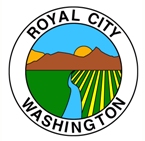 COUNCIL AGENDAApril 16, 2019MAYOR P. KENT ANDERSENCOUNCIL MEMBERS	FINANCE DIRECTORGary Fanning	Shilo ChristensenHector Rodriguez	POLICE CHIEFTiffany Workinger	Darin SmithPerla Garcia	PUBLIC WORKS DIRECTORMackenzee Anderson	John LasenI 	REGULAR SESSION OPENING	1.  Called to Order: 7:00 pm	2.  Pledge of Allegiance	3.  Roll Call	4.  Additions or Corrections to Agenda	5.  Presentations: II	PUBLIC COMMENT	1.  Identification of citizens wanting to discuss agenda items	2.  Identification of citizens wanting to discuss non-agenda itemsIII	CONSENT AGENDA *Approval of Council Meeting Minutes: April 02, 2019	2.  Approval of Bills and Checks IssuedIV	ORDINANCES, RESOLUTIONS & PUBLIC HEARINGSResolution 19-01 Royal City Summerfest, and Special Event ApplicationV	STAFF, COMMITTEE & AGENCY REPORTS	1.  Finance2.  PolicePublic WorksPlanning & BuildingLegalVI	COUNCIL COMMENTS, REPORTS & ITEMS FOR CONSIDERATIONCommunity CalendarVII	MAYOR’S REPORT & COMMENTS	VIII	ADJOURNMENT*All matters listed within the consent agenda have been distributed to each member of the Royal City Council for review, are considered routine, and will be enacted by one motion of the council with no separate discussion.  If separate discussion is desired, that item may be removed from the consent agenda and placed on the regular agenda by request.The City Hall building is accessible for persons with disabilities.Please let us know if you need any special accommodations to attend the meeting: 509-346-2263